Based on Norway grants Program “Business Development and Innovation Croatia” for financing project “Fiber Laser cutting machine purchase” and in accordance to Procurement procedure for Entities not subject to Public Procurement Act, Contracting Authority Ambroz d.o.o. publish  OPEN TENDERfor Fiber Laser Cutting Machine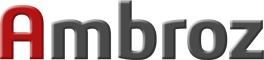 Procurement number: 2020/562887-03General informationContracting Authority Ambroz d.o.o. is implementing the project “Fiber Laser cutting machine purchase”, granted by Norway Grants Program “Business Development and Innovation Croatia”.Tender procedure will be held in accordance with Procurement procedure for Entities not subject to Public Procurement Act by the publication of the procurement notice which is available at web page www.ambroz.hr.In accordance to Procurement procedure for Entities not subject to Public Procurement Act, Contracting Authority have obligation to act with the principles of avoiding conflicts of interest. This understand that persons involved in implementation and management, including acts preparatory thereto, audit or control shall not take any action which may bring their own interests into conflict. Where such a risk exists, the person in question has to be excluded from any action which could be in conflict of interest.  Conflict of interests exists also for situation where in process are included family and related company.Contracting Authority Ambroz d.o.o. announce that there are no company or person which could be in conflict interest in this tender procedure.Contracting Authority announce that there no exist any company which could be in conflict interest in this tender procedure.Information on Contracting Authority:Name: AMBROZ d.o.o.Street: Vrbani 16Post number: 10000Town: ZagrebCountry: CroatiaVAT ID: 69533635531Web: www.ambroz.hrResponsible person: Ambrozije MartinovićInformation on contact person:Name: Antun MartinovićMail: ambroz.euprojekt@gmail.com All communication will be by mailProcurement subject information Subject of this procurement is Fiber Laser cutting machine.The procurement subject includes machine delivery, machine installation and employee education for work with machine. Offered Machine have to be new.Technical specification of Fiber Laser Cutting machineThe technical specification of the Fiber Laser cutting machine is described below. Product types, standards or any other characteristic mentioned in specification will be reference but will understand „equivalent“ characteristic of supplier.Proof of equivalence is delivered by the Tenderer within the offer, by appropriate means, such as technical specifications, technical data and similar. The proof of equivalence will be basis for evaluating whether the offered machine have the prescribed features. Specification:Fiber Laser power: 6000 Watt or moreWorking area: at least 3000 mm x 1500 mm with Z axis movement 150mm or moreChangeable working areaSoftware: cutting software have to be part machine (offer) and parameter for all materials have to be inside machine softwareInstallation: Machine don’t need additional preparation in Company property for staticsWorking area and access: Working area have to be separated from cabin and working area have to be opened in all areaHead: Laser Head have not been connected to machine hardly by screw or similar but with magnet or other way which understand not broken moving in case of obstacle. This have to be due to security reason, so any obstacle will not cause damage on headUPS: Machine need to have equipped Uninterruptible Power Supply for CNCCutting have to be enable also by compressed airMachine have filtering system for safely aluminum cutting Alignment/rotation: Automatic alignment of program based on metal plate positionConstruction: Construction of machine have to be resistant to thermal change and vibrationDeliveryPlace of delivery will be manufacturing address of Ambroz d.o.o. company: Gornji Stupnik, Gornjostupnička 83, Croatia.Delivery has to be 45 days after Purchase Contract signing.Contract will be based on tenderer offer and technical specification in this tender. In case that tenderer make offer with better condition than requested in Tender, better condition for Contracting authority Ambroz d.o.o. will be part of Contract.After finishing tender, company will analyze offers from potential supplier and make decision in next 5-10 days. After decision, Ambroz d.o.o. will inform tenderer about decision and will prepare Contract to tenderer who win the tender.Contract have to be signed 10 days after information to tenderer.EducationAfter machine delivery and installation, Tenderer will ensure education for work with machine. Education has to be explained in offer and have to be on Croatian language.WarrantyWarranty has to be at least 24 months after installation of machine.Tenderer have to be ready to react in 24 hours after service request. Warranty has to be supported on Croatian language and service company/partner have to be capable effectively communicate in Croatian, to avoid possible misunderstanding.Selection and Award criteriaAward will be based on the Most Economically Advantageous Tender (MEAT) and will be based on:DT - Delivery time – Delivery time is participating in assessment with 20% and will be calculated as: (offered delivery time in days / 45 days)W - Warranty period in months – Warranty period is participating in assessment with 10% and will be calculated as: (36 months / offered warranty period)P – Price – Price will be valued with 70% in assessment. Price will be calculated as: (price offer / Average price offer)Calculation will be: MEAT = (DT/45)*20% + (36/W)*10% + (P/average price)*70%Lowest MEAT will be Awarded.Tenderer have to proof technical specification of Fiber Laser Cutting machine and have to deliver machine in accordance with offer.Tenderer have to proof After-Sales Service Partner with Contract or Certified authority. Related document has to be applied by tenderer.Tendering Offer deliveryTenderer have to deliver offer with Application Form in Appendix and document which proof compliance with Tender request. Tenderer have to apply price with and without VAT.In case of additional question, Tenderer should send them in writing to Ambroz d.o.o., Vrbani 16, 10000 Zagreb, Croatia or by e-mail: ambroz.euprojekt@gmail.com at least 3 days before the deadline for submission of tenders. The Contracting Authority must reply to all tenderers' questions at least 24 hours before the deadline for submission of tenders.Deadline for submission of tenders Deadline for submission offer is July 16th 2021, Zagreb local time by e-mail: ambroz.euprojekt@gmail.com.Any tender received after this deadline will not be considered.Language of the procedure All communications for this tender procedure and contract must be in English.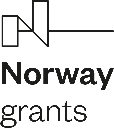 Supported by a grant from Norway through the Norwegian Financial Mechanism 2014-2021, in the frame of the Programme „Business Development and Innovation Croatia“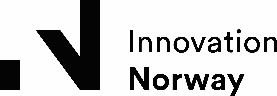 